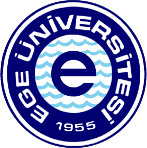 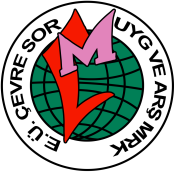 ‘Fikrini Yeşert’BAŞVURU FORMUFakülte/MYO/YO :………………………………………………………………………………………………………Birim Sorumlusu Ad-Soyad-Unvan :…………………………………………………………………Telefon :………………………………………………………………………………………………………………………..E-Posta :………………………………………………………………………………………………………………………..Kanıt belgeler, başvuru formu son teslim tarihi 18.08.2023’tür. Anlaşmayı imzalayan Fakülte/MYO/YO “Yarışma Koşulları” nı okumuş ve kabul etmiş sayılırlar.…/…/2023Dekan/Müdür İmzaBu  bölüm  E.Ü.  Çevre  Sorunları  Uygulama  ve  Araştırma  Merkezi  tarafındandoldurulacaktır.Bu  bölüm  E.Ü.  Çevre  Sorunları  Uygulama  ve  Araştırma  Merkezi  tarafındandoldurulacaktır.Bu  bölüm  E.Ü.  Çevre  Sorunları  Uygulama  ve  Araştırma  Merkezi  tarafındandoldurulacaktır.Tarih:Kayıt No:İmza/Kaşe